                                            ТОО “ШПФ Батыр”                                           110007, г. Костанай, ул. Строительная 6/1,                                                                                                                         БИН 061040001952 БИК NURSKZKX                                                                                                                   KZ4284912KZ000671578 Филиал АО "Нурбанк"                                                            тел./факс: (7142) 28-16-14, 87013612190                                          Email:   batyr_68@mail.ruКАТАЛОГ МЕДИЦИНСКИХ ХАЛАТОВ ИЗ СМЕСОВЫХ ТКАНЕЙЦены оптовых продаж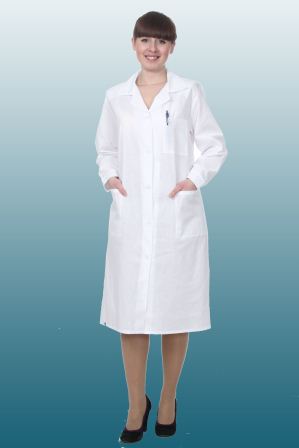 Халат № 1 Тиси 120 г/м2Тисси 120 г/м2  Цена:2870тн.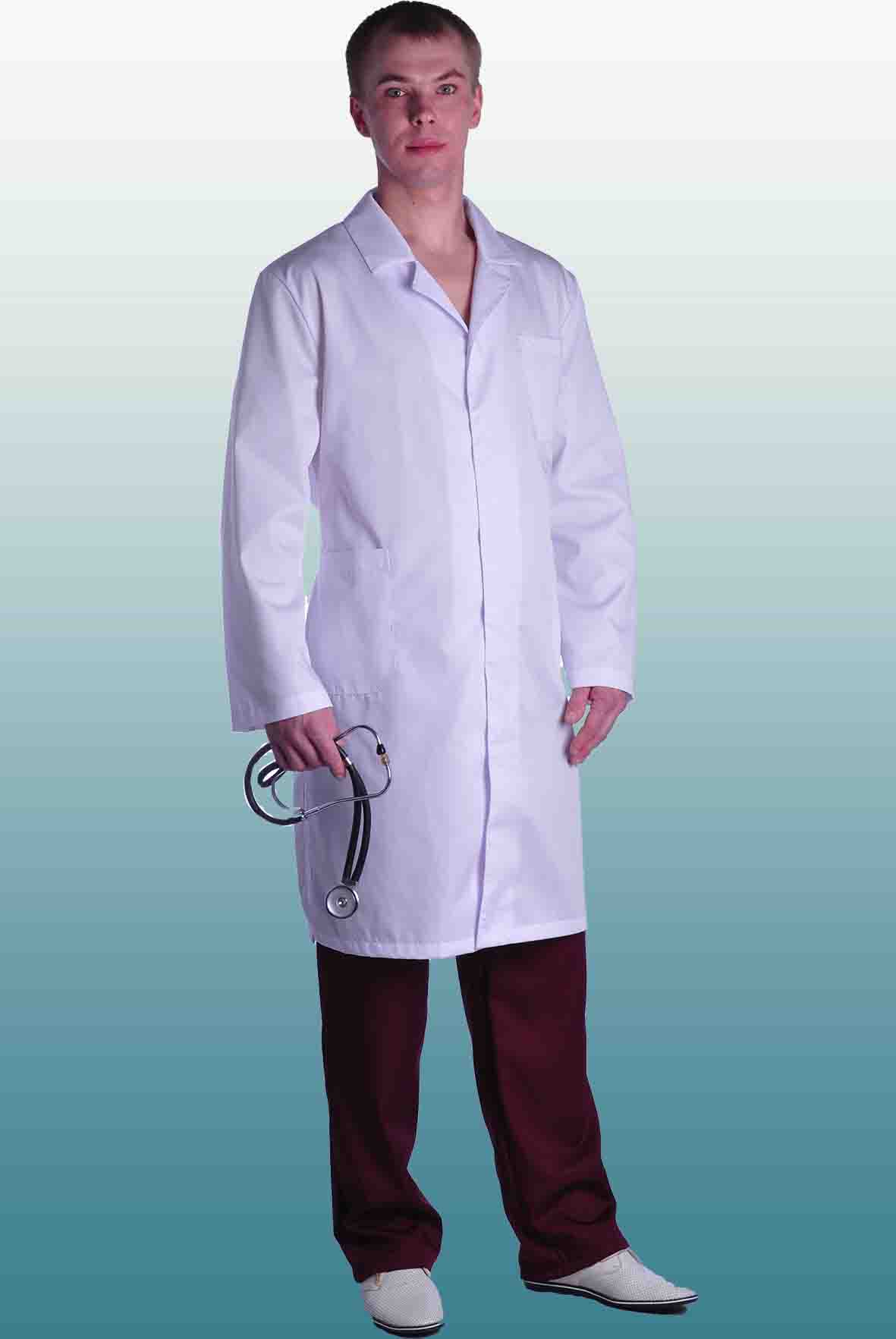 Халат № 2 Тиси 120 г/м2Тк.Тисси 120г/м2 Цена:3400тн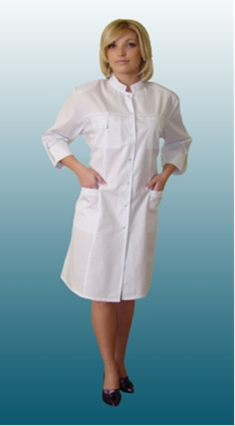 Халат № 3 Тиси 120 г/м2Тисси 120 г/м2  Цена:2870тн.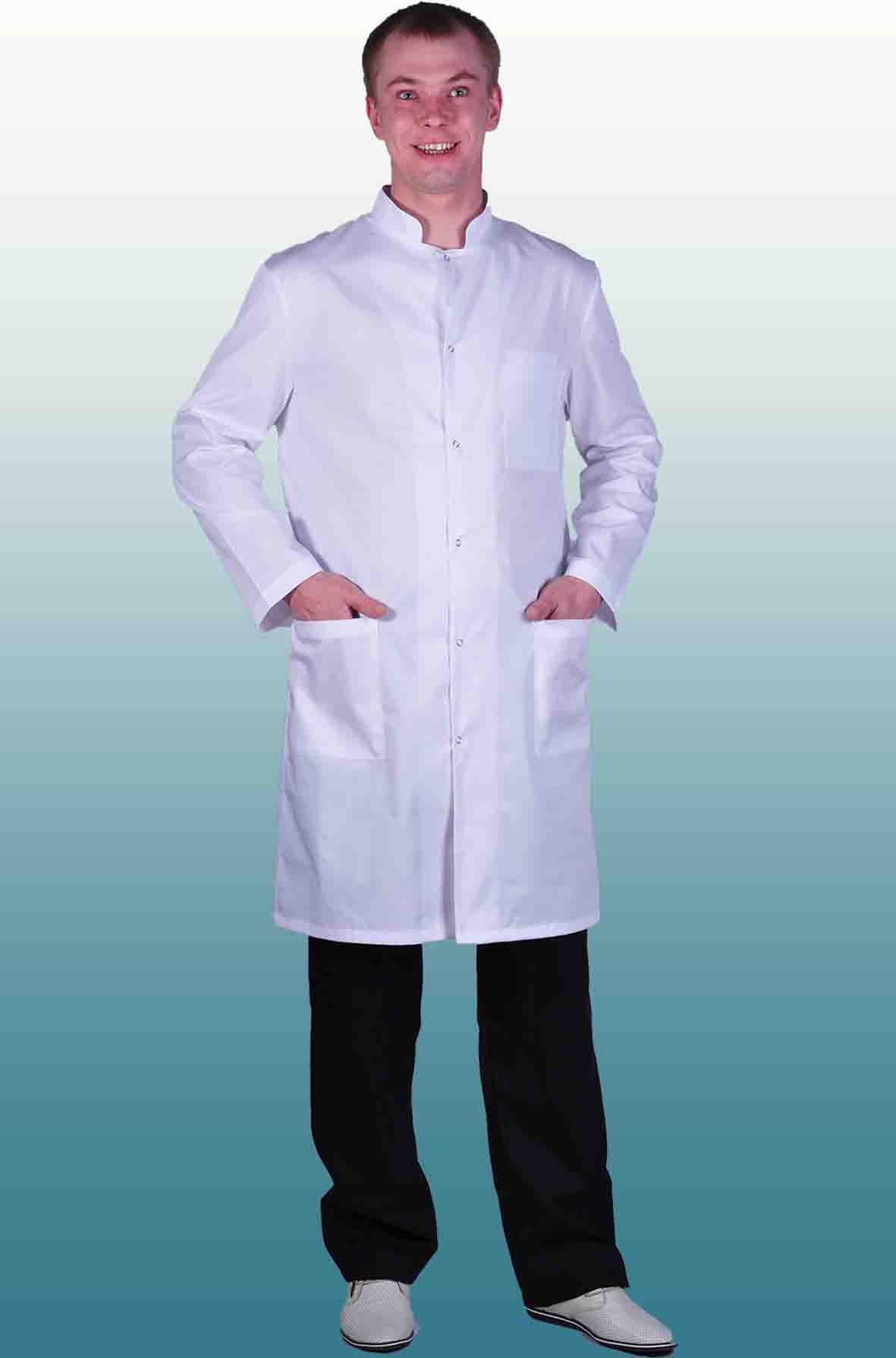 Халат № 4 Тиси 120 г/м2Тк.Тисси 120г/м2     Цена:3400тн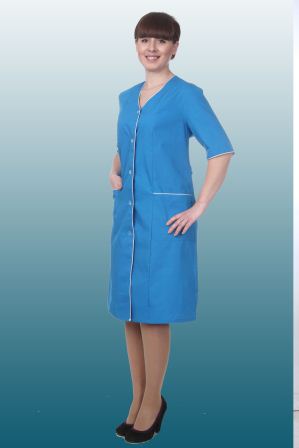 Халат № 5 Тиси 120 г/м2 Тисси 120 г/м2  Цена:2870тн.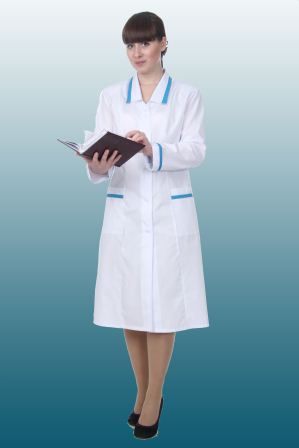 Халат № 6 Тиси 120 г/м2Тисси 120 г/м2  Цена:2870тн.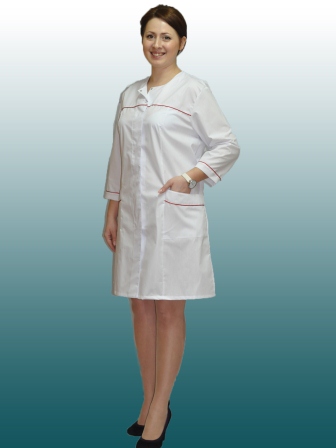 Халат № 7 Тиси 120 г/м2 Тисси 120 г/м2  Цена:2870тн.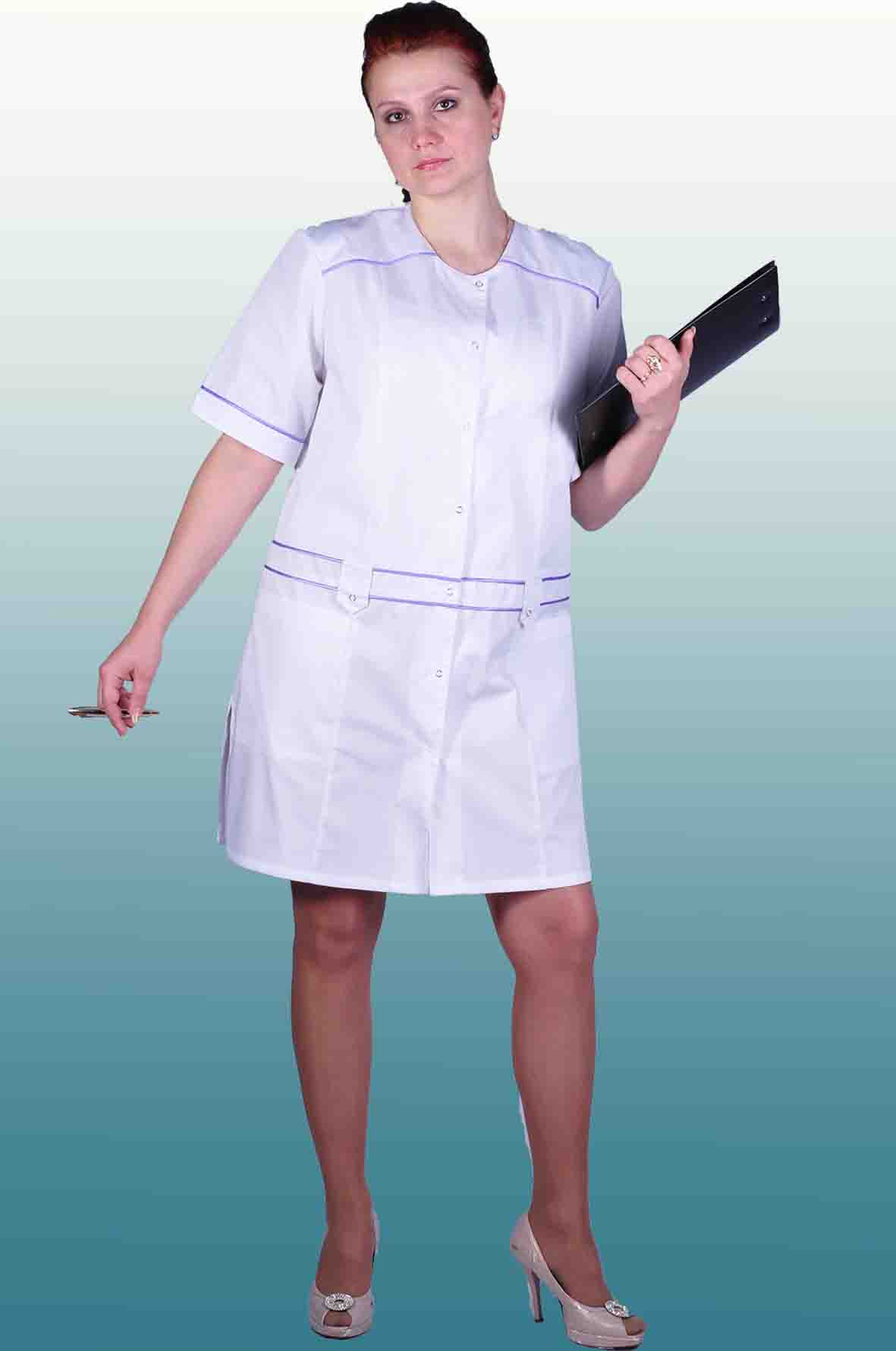 Халат № 8 Тиси 120 г/м2Тисси 120 г/м2  Цена:3800тн.до 54 р-а!!!отрезная кокетка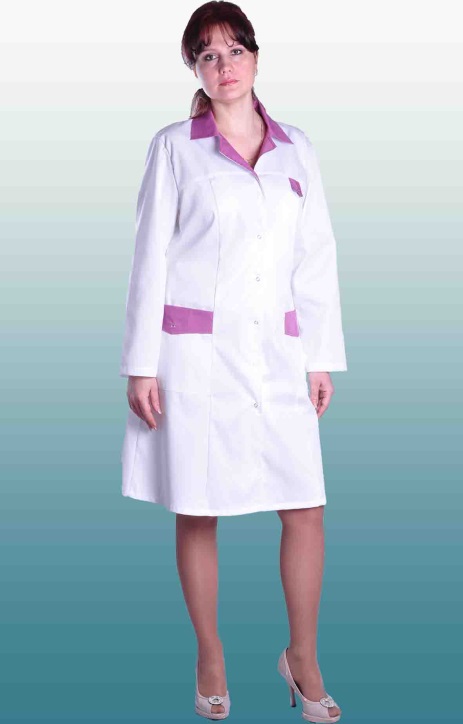 Халат № 9 Тиси 120 г/м2 Тисси 120 г/м2  Цена:2970тн.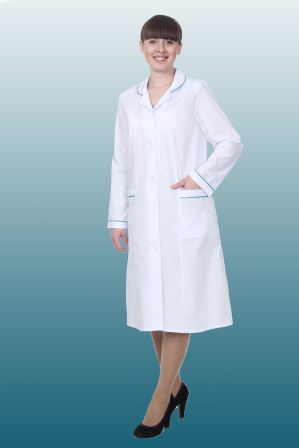 Халат № 10 Тиси 120 г/м2Тисси 120 г/м2  Цена:2970тн.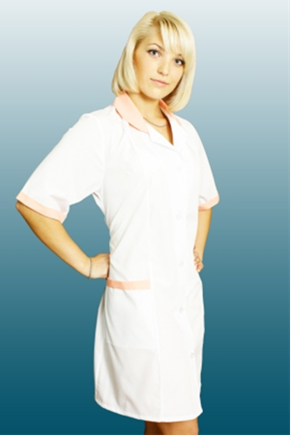 Халат № 11 Тиси 120 г/м2Тисси 120 г/м2  Цена:2970тн.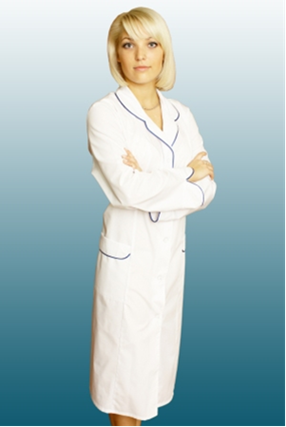 Халат № 12 Тиси 120 г/м2 Тиси 120 г/м2Тисси 120 г/м2  Цена:2970тн.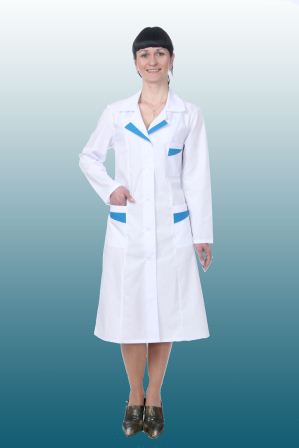 Халат № 13 Тиси 120 г/м2Тисси 120 г/м2  Цена:2970тн.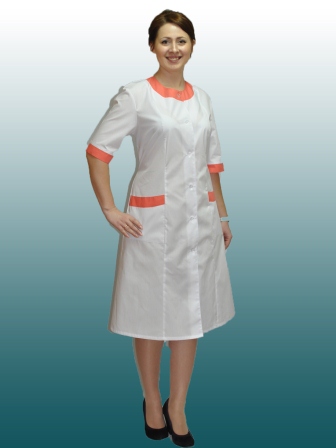 Халат № 14 Тиси 120 г/м2 Тисси 120 г/м2  Цена:2970тн.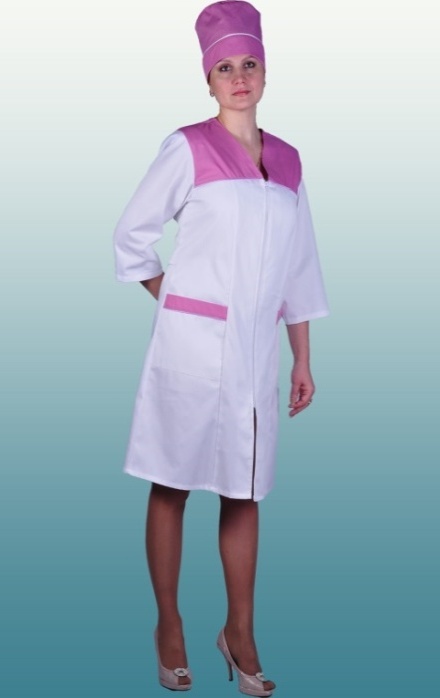 Халат № 15 Тиси 120 г/м2Тисси 120 г/м2  Цена:2970тн.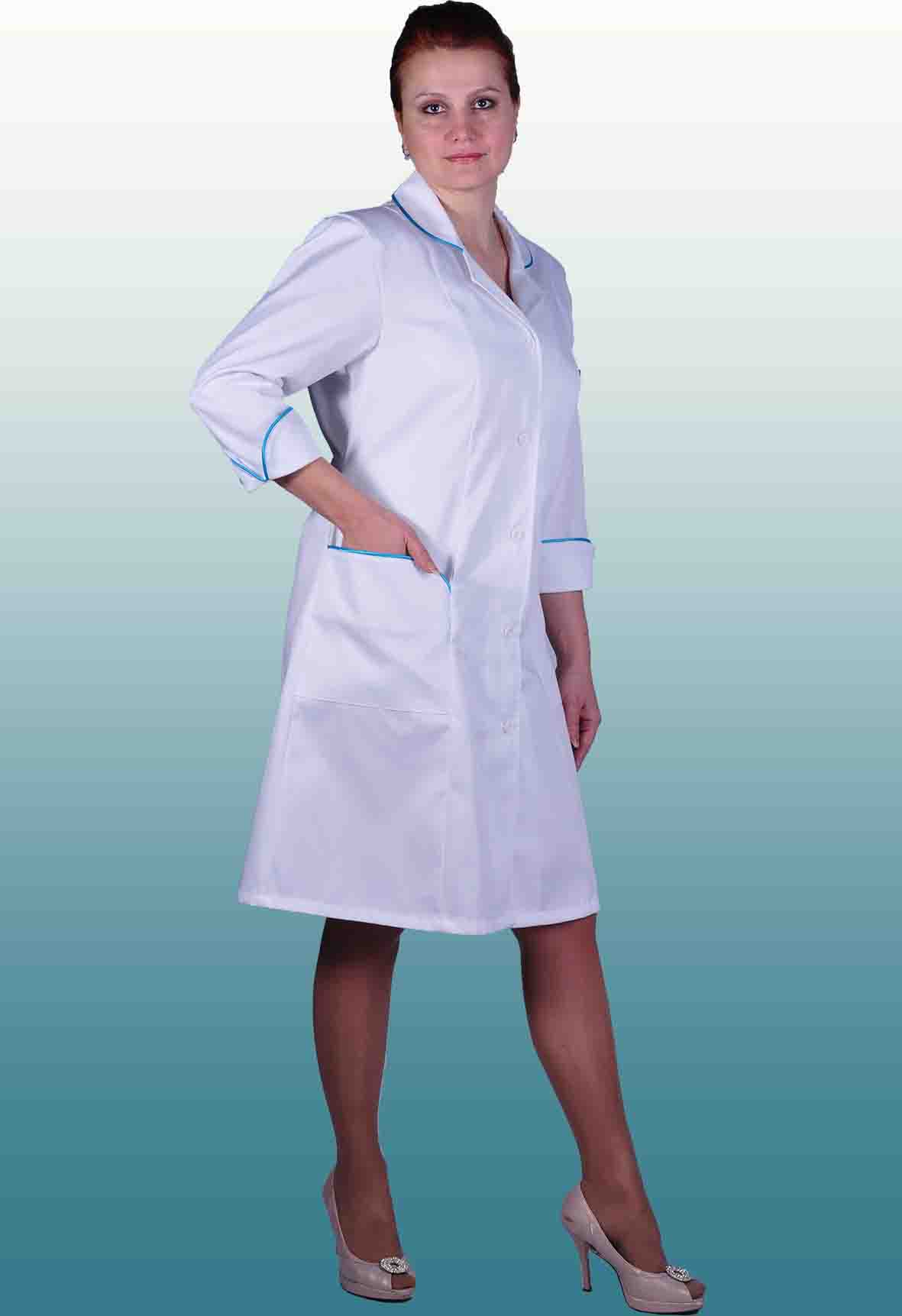 Халат № 16 Тиси 120 г/м2Тисси 120 г/м2  Цена:2970тн.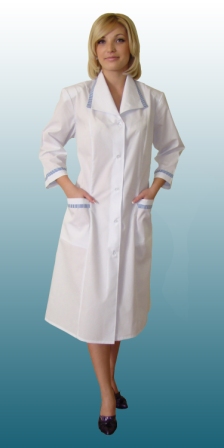 Халат № 17 Тиси 120 г/м2 Тисси 120 г/м2  Цена:2970тн.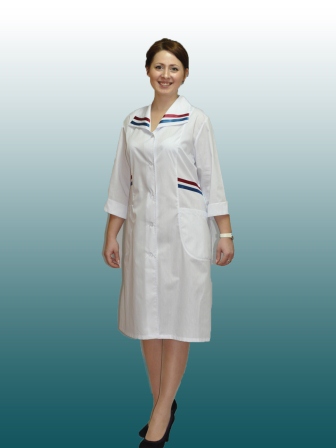 Халат № 18 Тиси 120 г/м2Тисси 120 г/м2  Цена:2970тн.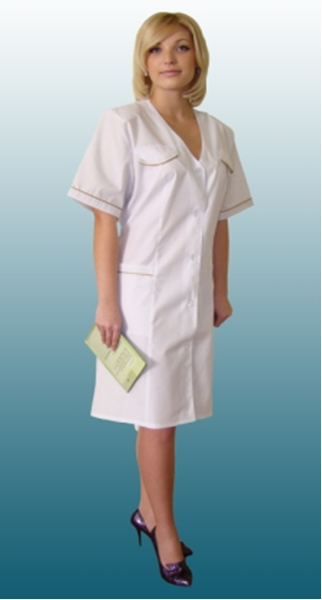 Халат № 19 Тиси 120 г/м2Тисси 120 г/м2  Цена:2970тн.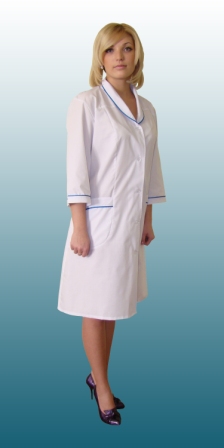 Халат № 20 Тиси 120 г/м2Тисси 120 г/м2  Цена:2970тн.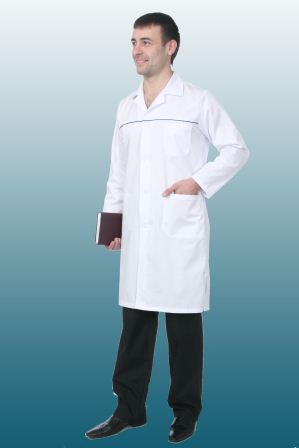                  Халат № 21 Тиси 120 г/м2Тк.Тисси      Цена:3700тн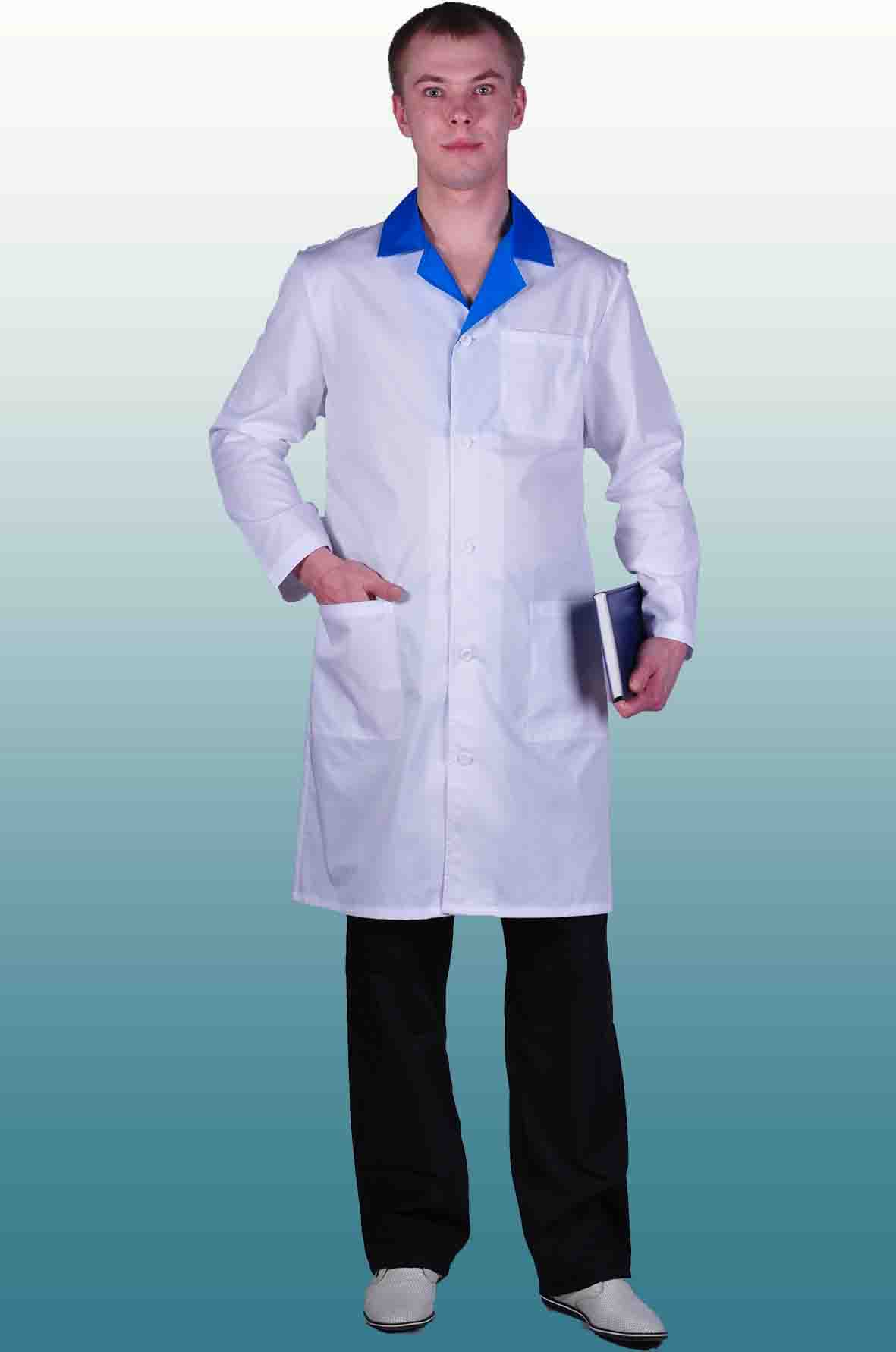 Халат № 22 Тиси 120 г/м2Тк.Тисси      Цена:3700тн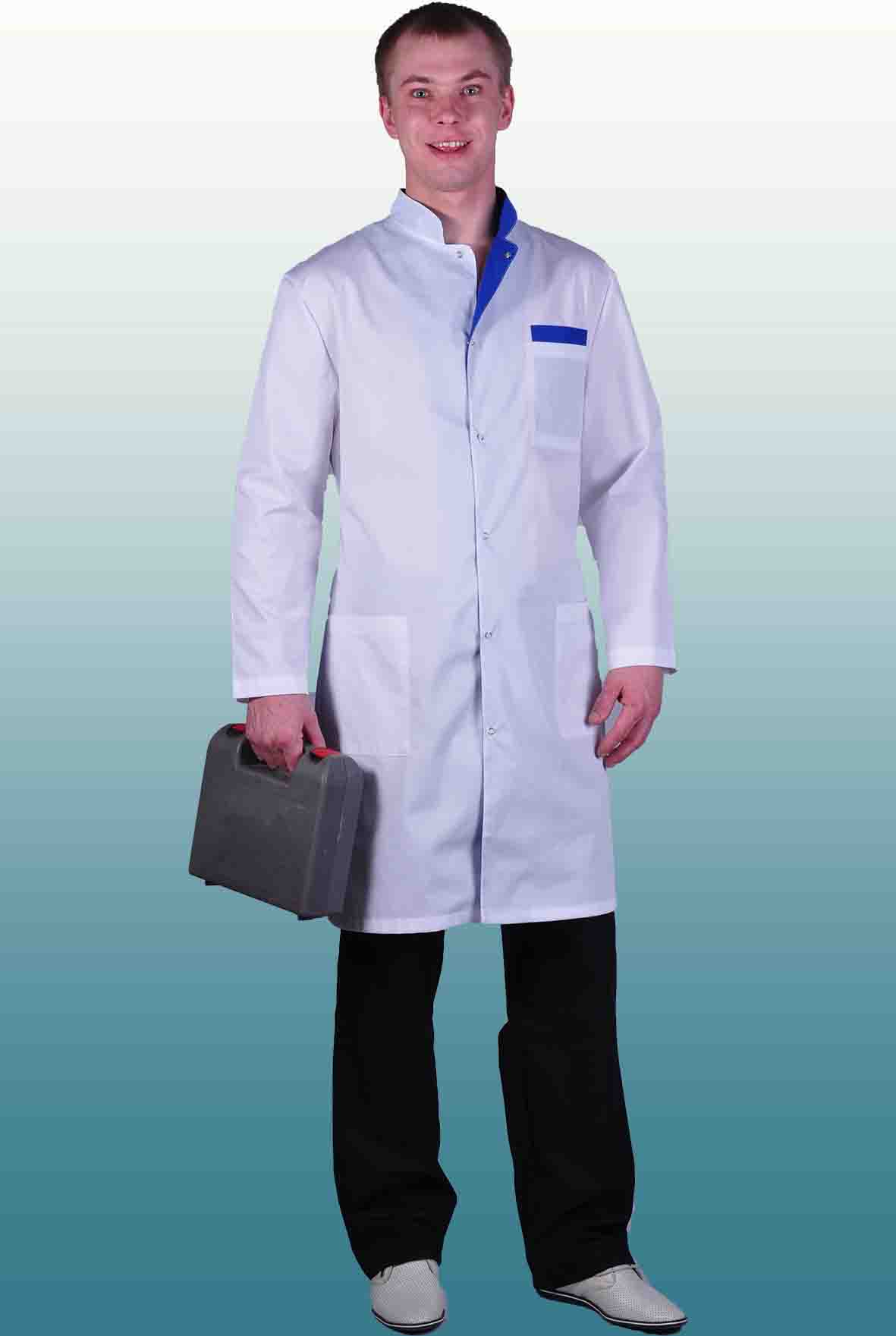 Халат № 23 Тиси 120 г/м2Тк.Тисси      Цена:3700тн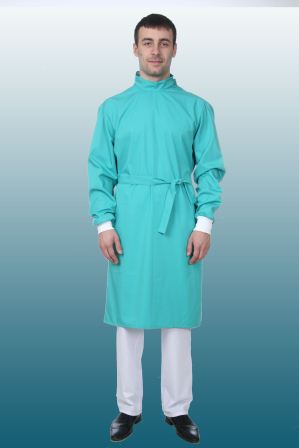 Халат № 24 Тиси 120 г/м2Тк.Тисси      Цена:3500тн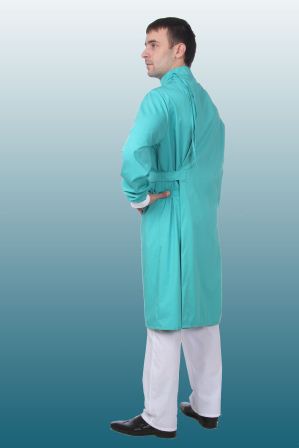 Халат № 24 Тиси 120 г/м2Тк.Тисси      Цена:3500тн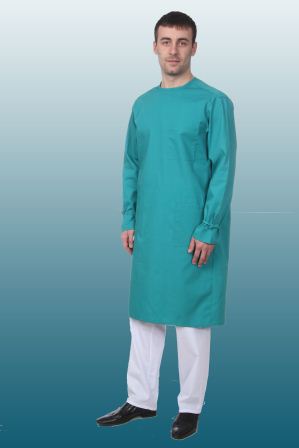 Халат хирурга № 25 Тиси 120 г/м2Тк.Тисси      Цена:3500тн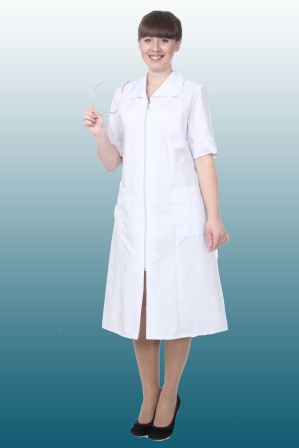 Халат № 26 Тиси 120 г/м2Тисси 120 г/м2  Цена:2970тн.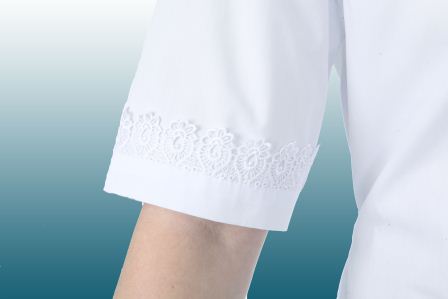 Кружево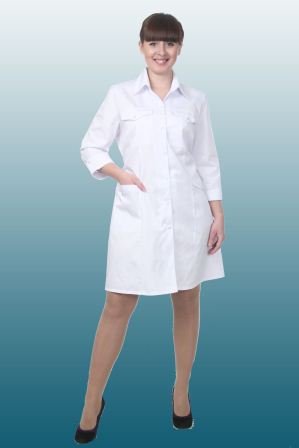 Халат № 27 Тиси 120 г/м2Тисси 120 г/м2  Цена:2870тн.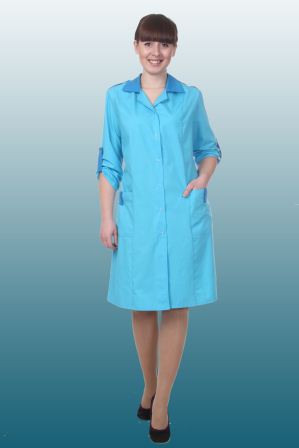 Халат № 28 Тиси 120 г/м2Тисси 120 г/м2  Цена:2870тн.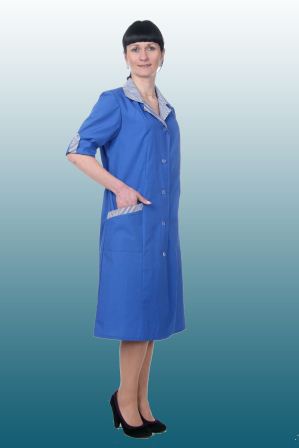 Халат № 29 Тиси 120 г/м2Тисси 120 г/м2  Цена:2870тн.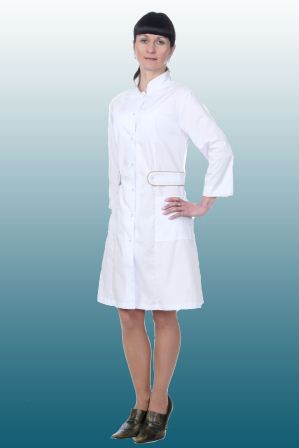 Халат № 30 Тиси 120 г/м2Тисси 120 г/м2  Цена:2870тн.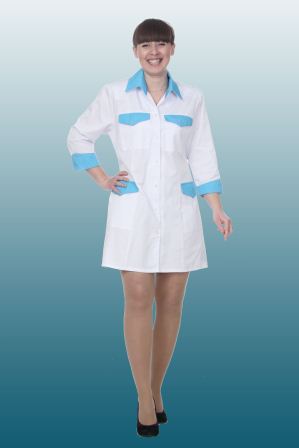 Халат № 31 Тиси 120 г/м2Тисси 120 г/м2  Цена:2870тн.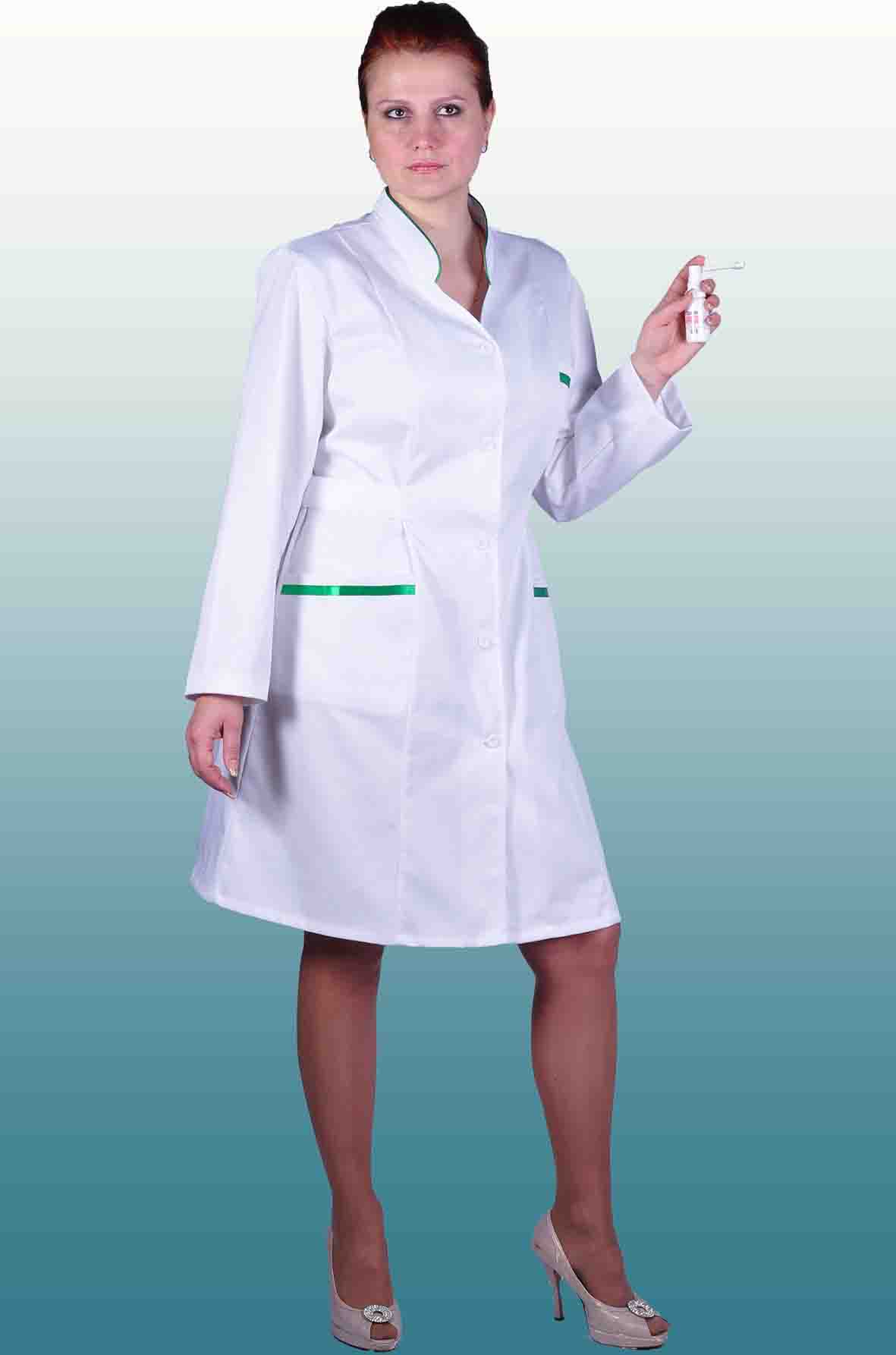 Халат № 32 Тиси 120 г/м2Тисси 120 г/м2  Цена:2870тн.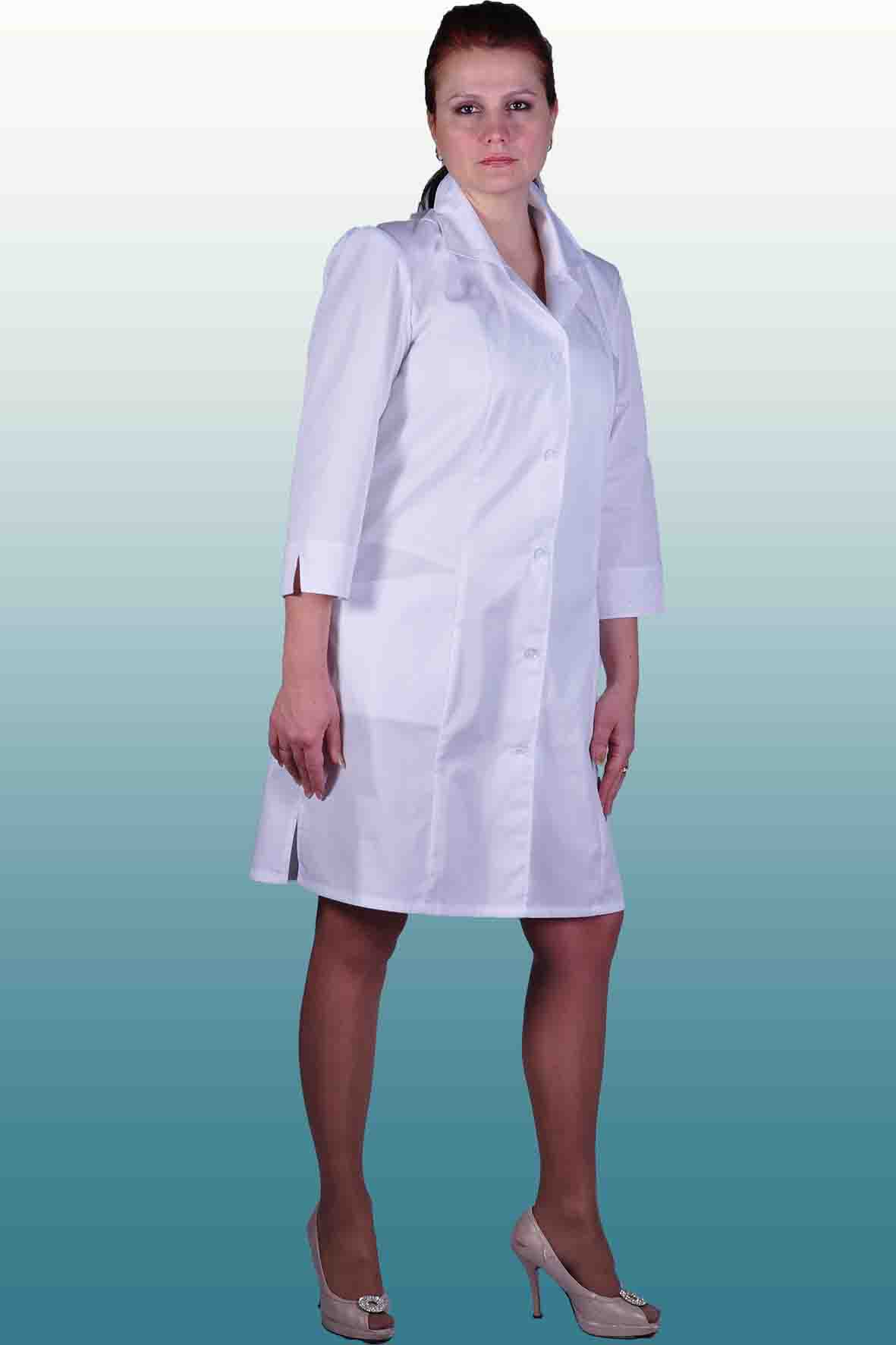 Халат № 33 Тиси 120 г/м2Тисси 120 г/м2  Цена:2870тн.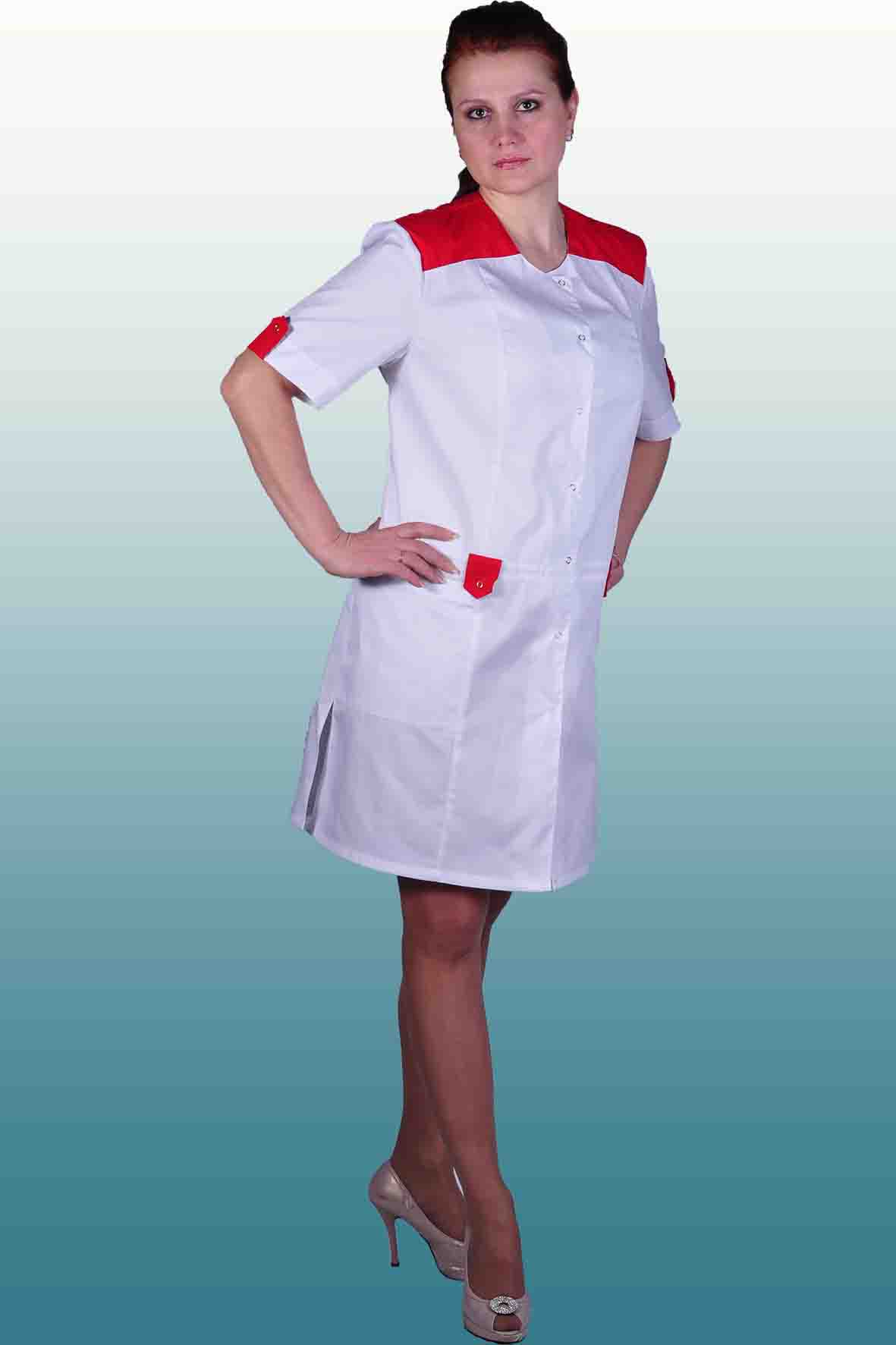 Халат № 34 Тиси 120 г/м2До 54 р-ра!!!!Отрезная кокетка Тисси 120 г/м2  Цена:2870тн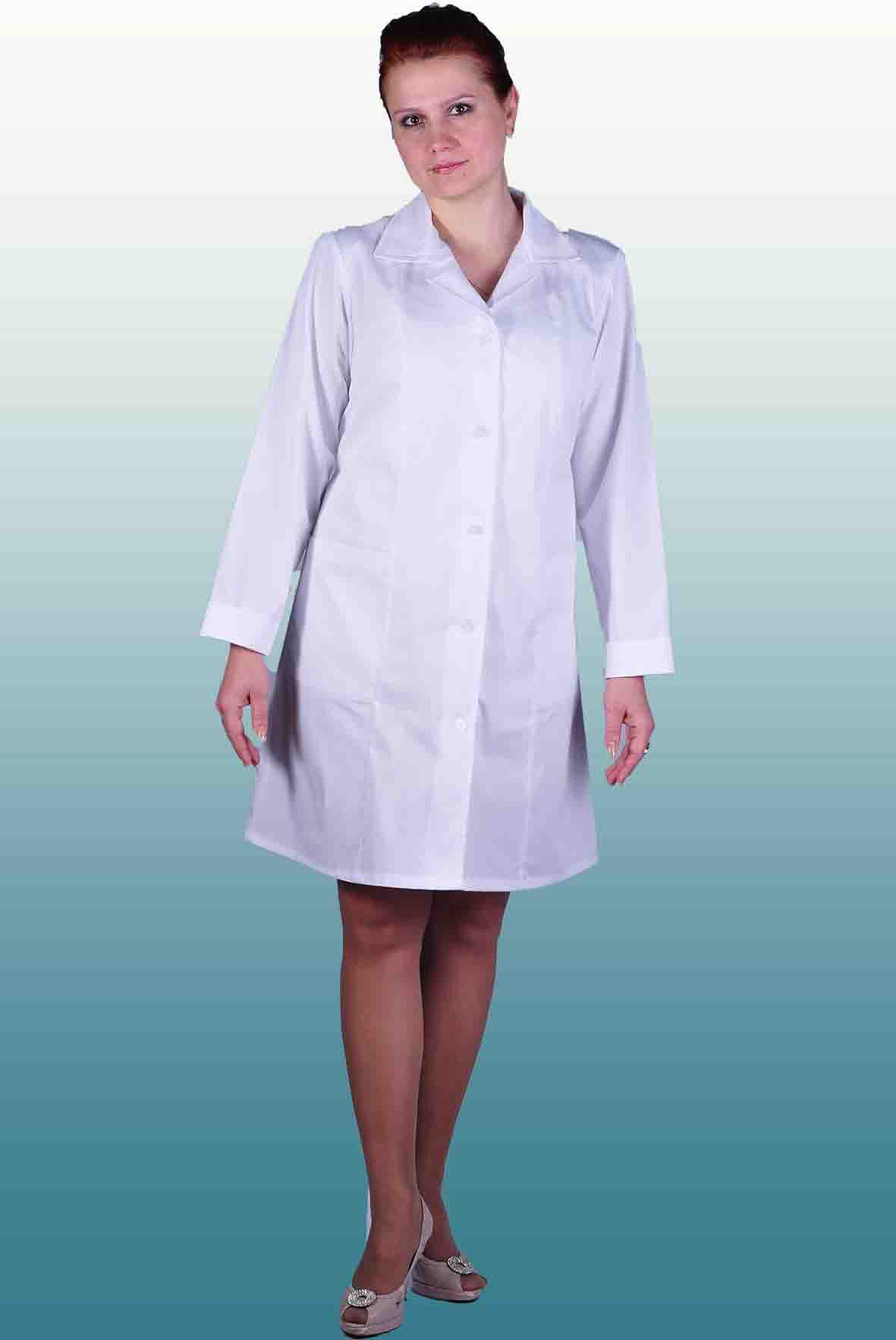 Халат № 35 Тиси 120 г/м2Тисси 120 г/м2  Цена:2870тн.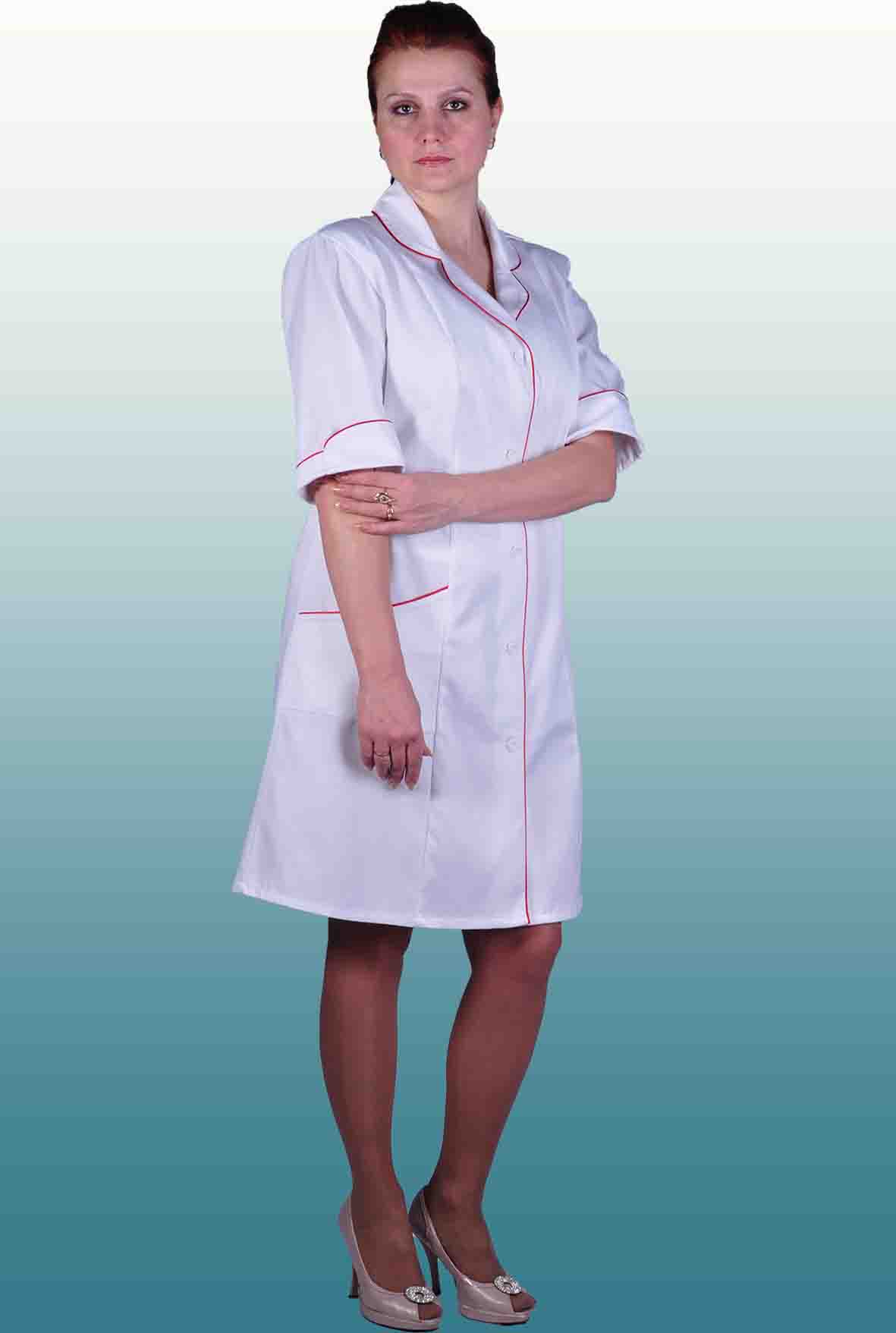 Халат № 36 Тиси 120 г/м2Тисси 120 г/м2  Цена:2870тн.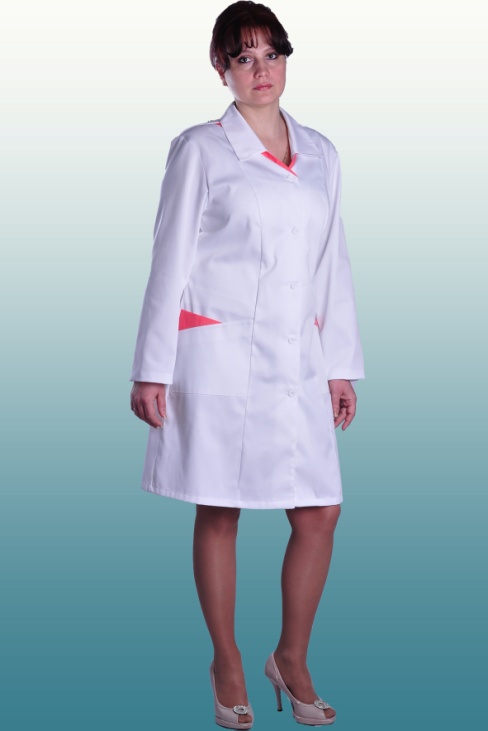 Халат № 37 Тиси 120 г/м2      Тисси 120 г/м2  Цена:2870тн.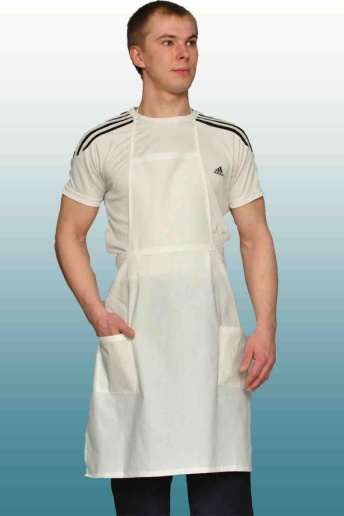                        …..Фартук тк. Тиси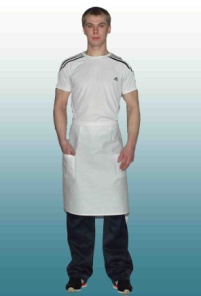 С грудкой       Цена: 1110 тн.Без грудки    Цена: 890 тн.